DAFTAR ISIDAFTAR ISI	2BAB II	SUBSIDI KONFERENSI	2BAB III	DUKUNGAN KONFERENSI	16BAB IV	HIBAH RISET	29BAB V	INSENTIF MANUSKRIP	44BAB VI	SUBSIDI DATA	51BAB II	SUBSIDI KONFERENSIHalaman-halaman terlampir berikut merupakan format berkas yang perlu dilengkapi.Hilangkan bagian keterangan judul halaman lampiran seperti contoh berikut: 	untuk dihilangkanBagian tulisan bertanda kurung siku merupakan keterangan tambahan. Hilangkan seluruhnya, atau hilangkan seluruhnya lalu isi sesuai arahan dan spesifikasi pada proposal yang didaftarkan.Contoh 1:[ Cambria, 14 pt, regular bold, all caps, centered ]  untuk dihilangkanContoh 2: 	untuk diisi dengan salah satu (1) pilihan tema dan topik SMART CITY pada Tabel 1 KAK ini, seperti contoh berikut.Hilangkan nomor halaman pada sampul proposal (Lampiran 1).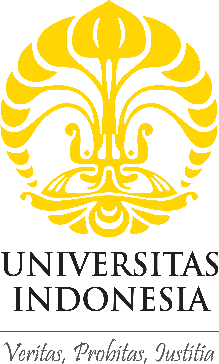 PROPOSAL[ Cambria, 14 pt, regular bold, all caps, centered ]SUBSIDI KONFERENSISCIENTIFIC MODELING, APPLICATION, RESEARCH, AND TRAININGFOR CITY-CENTERED INNOVATION AND TECHNOLOGY(SMART CITY)[ Cambria, 14 pt, regular bold, all caps, centered ]Tahun 2018[ Cambria, 14 pt, regular bold ]LEMBAR PENGESAHAN	PENGUSULAN SUBSIDI KONFERENSI - SMART CITYDOSEN PEMULAIdentitas IndividuIdentitas Riset dalam KonferensiDengan ini saya mendaftar sebagai pengusul Subsidi Konferensi - SMART CITY, dan menyatakan bahwa artikel prosiding konferensi yang saya serahkan sebagai keluaran kegiatan ini merupakan karya saya sendiri, bebas plagiarisme, dan belum pernah menjadi keluaran hibah lain. Seluruh data yang saya cantumkan pada halaman ini adalah benar. Apabila di kemudian hari ditemukan pelanggaran yang saya lakukan terkait pengusulan ini, saya bersedia bertanggung jawab dan ditindaklanjut sesuai peraturan penyelenggara kegiatan, institusi dan perundangan negara yang berlaku.LEMBAR PENGESAHAN	PENGUSULAN SUBSIDI KONFERENSI - SMART CITYMAHASISWA DOKTORALIdentitas IndividuIdentitas Riset dalam KonferensiDengan ini saya mendaftar sebagai pengusul Subsidi Konferensi - SMART CITY, dan menyatakan bahwa artikel prosiding konferensi yang saya serahkan sebagai keluaran kegiatan ini merupakan karya saya sendiri, bebas plagiarisme, dan belum pernah menjadi keluaran hibah lain. Seluruh data yang saya cantumkan pada halaman ini adalah benar. Apabila di kemudian hari ditemukan pelanggaran yang saya lakukan terkait pengusulan ini, saya bersedia bertanggung jawab dan ditindaklanjut sesuai peraturan penyelenggara kegiatan, institusi dan perundangan negara yang berlaku.BUKTI PENERIMAAN PUBLIKASI & PRESENTASI DALAM KONFERENSI[ Bukti penerimaan ini harus menampilkan: pernyataan dari panitia mengenai penerimaan artikel untuk dipublikasi pada prosiding konferensi dan presentasi riset secara oral, nama konferensi, nama pengusul, judul artikel riset pengusul, lokasi, tanggal bulan dan tahun penyelenggaraan konferensi, dan unsur validasi resmi lainnya bila diperlukan ]BUKTI PEMBAYARAN KONFERENSI[ Bukti pembayaran ini harus menyatakan jumlah biaya dan unsur validasi resmi lainnya dari konferensi ][ Artikel yang dilampirkan harus sesuai dengan format yang dikirimkan ke prosiding konferensi. Dalam artikel ini harus tercantum judul dan nama pengusul sebagai penulis, isi, dan pengakuan (acknowledgement) USAID SHERA SMART CITY. Pengakuan tersebut dapat berbahasa Indonesia, Inggris, atau sesuai bahasa utama dalam artikel. Berikut contohnya. ]Bahasa Indonesia:Publikasi artikel ini mendapat dukungan pendanaan dari United States Agency for International Development (USAID) melalui Program Sustainable Higher Education Research Alliance (SHERA), No. Hibah: AID-497-A-16-00004, untuk Universitas Indonesia (UI) yang berjudul: Scientific Modeling, Application, Research, and Training for City-Centered Innovation and Technology (SMART CITY), No. Sub- Hibah: IIE00000078-UI-1.Bahasa Inggris:This article’s publication is supported by the United States Agency for International Development (USAID) through the Sustainable Higher Education Research Alliance (SHERA) Program for Universitas Indonesia’s Scientific Modeling, Application, Research and Training for City-centered Innovation and Technology (SMART CITY) Project, Grant #AID-497-A-1600004, Sub Grant #IIE-00000078-UI-1. ][ Surat Izin Istitusi yang dimaksud adalah Surat Izin bagi pengusul melakukan Perjalanan ke Luar Kota/Luar Negeri untuk mengikuti konferensi yang ditandatangani oleh Rektor/Wakil Rektor ][ Online check-in atau fisik asli kartu naik pesawat (boarding pass) ][ Berkas lunak (soft file) dan cetak (print) prosiding konferensi asli yang memuat artikel pengusul dengan pengakuan (acknowledgement) mendapat pendanaan dari USAID SHERA SMART CITY sudah tertera di dalamnya ][ Berkas lunak (soft file) dan cetak (print) presentasi penelitian pengusul dalam konferensi ]CCR Field Visit Report TemplateTravel Objectives:Deliverables:Please List Important People Related to Your Research that You Met During Travel –add more rows as necessary:Please specify any follow up that you think necessary as results of your travelSuggestion:Please Put Important Photos that depict the objective of your travel activities –add more boxes as necessary:[ Ditandatangani oleh pengusul untuk mengizinkan gambar/foto terkait kegiatan konferensi dipublikasikan oleh pihak USAID - SHERA maupun SMART CITY UI ]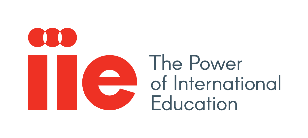 Permission to Use Image ContentSubject	: Conference Subsidy for Junior Faculty Members and Doctoral StudentsLocation	: __________I grant the permission for USAID Sustainable Higher Education Research Alliances (SHERA), its representatives and employees the rights to take photographs/videos of myself and my property in connection with the above-identified subject.Therefore USAID SHERA, its assigns and transferees to copyright, may use and publish them in print and/or electronically as well as may use any of my image with or without my name and for any lawful purpose, including for example such purposes as publicity,illustration, advertising, and website content within USAID SHERA purposes.I have read and understand the above statement.Signature _____________________Printed Name _____________________Date _____________________Menara Imperium, 28th Floor, Suite B-II. Jl. H.R. Rasuna Said Kav.1, Kuningan, Jakarta 12980, IndonesiaBAB III	DUKUNGAN KONFERENSIHalaman-halaman terlampir berikut merupakan format berkas yang perlu dilengkapi.Hilangkan bagian keterangan judul halaman lampiran seperti contoh berikut: 	untuk dihilangkanBagian tulisan bertanda kurung siku merupakan keterangan tambahan. Hilangkan seluruhnya, atau hilangkan seluruhnya lalu isi sesuai arahan dan spesifikasi pada proposal yang didaftarkan.Contoh 1:[ Cambria, 14 pt, regular bold, all caps, centered ]  untuk dihilangkanContoh 2: 	untuk diisi dengan salah satu (1) pilihan tema dan topik SMART CITY pada Tabel 1 KAK ini, seperti contoh berikut.Hilangkan nomor halaman pada sampul proposal (Lampiran 1).PROPOSAL[ Cambria, 14 pt, regular bold, all caps, centered ]DUKUNGAN KONFERENSISCIENTIFIC MODELING, APPLICATION, RESEARCH, AND TRAININGFOR CITY-CENTERED INNOVATION AND TECHNOLOGY(SMART CITY)[ Cambria, 14 pt, regular bold, all caps, centered ]Tahun 2018[ Cambria, 14 pt, regular bold ]LEMBAR PENGESAHAN	PENGUSULAN DUKUNGAN KONFERENSI - SMART CITYIdentitas IndividuIdentitas Riset dalam KonferensiDengan ini saya mendaftar sebagai pengusul Dukungan Konferensi - SMART CITY, dan menyatakan bahwa artikel prosiding konferensi yang saya serahkan sebagai keluaran kegiatan ini merupakan karya saya sendiri, bebas plagiarisme, dan belum pernah menjadi keluaran hibah lain. Seluruh data yang saya cantumkan pada halaman ini adalah benar. Apabila di kemudian hari ditemukan pelanggaran yang saya lakukan terkait pengusulan ini, saya bersedia bertanggung jawab dan ditindaklanjut sesuai peraturan penyelenggara kegiatan, institusi dan perundangan negara yang berlaku.BUKTI PENERIMAAN PUBLIKASI DAN PRESENTASIDALAM KONFERENSI[ Bukti penerimaan ini harus menampilkan: pernyataan dari panitia mengenai penerimaan artikel untuk dipublikasi pada prosiding konferensi dan presentasi riset secara oral, nama konferensi, nama pengusul, judul artikel riset pengusul, lokasi, tanggal bulan dan tahun penyelenggaraan konferensi, dan unsur validasi resmi lainnya bila diperlukan ]BUKTI PEMBAYARAN KONFERENSI[ Bukti pembayaran ini harus menyatakan jumlah biaya dan unsur validasi resmi lainnya dari konferensi ][ Artikel yang dilampirkan harus sesuai dengan format yang dikirimkan ke prosiding konferensi. Dalam artikel ini harus tercantum judul dan nama pengusul sebagai penulis, isi, dan pengakuan (acknowledgement) USAID SHERA SMART CITY. Pengakuan tersebut dapat berbahasa Indonesia, Inggris, atau sesuai bahasa utama dalam artikel. Berikut contohnya.Bahasa Indonesia:Publikasi artikel ini mendapat dukungan pendanaan dari United States Agency for International Development (USAID) melalui Program Sustainable Higher Education Research Alliance (SHERA), No. Hibah: AID-497-A-16-00004, untuk Universitas Indonesia (UI) yang berjudul: Scientific Modeling, Application, Research, and Training for City-Centered Innovation and Technology (SMART CITY), No. Sub- Hibah: IIE00000078-UI-1.Bahasa Inggris:This article’s publication is supported by the United States Agency for International Development (USAID) through the Sustainable Higher Education Research Alliance (SHERA) Program for Universitas Indonesia’s Scientific Modeling, Application, Research and Training for City-centered Innovation and Technology (SMART CITY) Project, Grant #AID-497-A-1600004, Sub Grant #IIE-00000078-UI-1. ][ Surat Izin Istitusi yang dimaksud adalah Surat Izin bagi pengusul melakukan Perjalanan ke Luar Kota/Luar Negeri untuk mengikuti konferensi yang ditandatangani oleh Rektor/Wakil Rektor ][ Online check-in atau fisik asli kartu naik pesawat (boarding pass) ][ Berkas lunak (soft file) dan cetak (print) prosiding konferensi asli yang memuat artikel pengusul dengan pengakuan (acknowledgement) mendapat pendanaan dari USAID SHERA SMART CITY sudah tertera di dalamnya ][ Berkas lunak (soft file) dan cetak (print) presentasi penelitian pengusul dalam konferensi ]CCR Field Visit Report TemplateTravel Objectives:Deliverables:Please List Important People Related to Your Research that You Met During Travel –add more rows as necessary:Please specify any follow up that you think necessary as results of your travelSuggestion:Please Put Important Photos that depict the objective of your travel activities –add more boxes as necessary:[ Ditandatangani oleh pengusul untuk mengizinkan gambar/foto terkait kegiatan konferensi dipublikasikan oleh pihak USAID - SHERA maupun SMART CITY UI ]Permission to Use Image ContentSubject	: Financial Support for Indonesia Scholars’ Participation in InternationalConferences in Science and Technological InnovationLocation	: __________I grant the permission for USAID Sustainable Higher Education Research Alliances (SHERA), its representatives and employees the rights to take photographs/videos of myself and my property in connection with the above-identified subject.Therefore USAID SHERA, its assigns and transferees to copyright, may use and publish them in print and/or electronically as well as may use any of my image with or without my name and for any lawful purpose, including for example such purposes as publicity,illustration, advertising, and website content within USAID SHERA purposes.I have read and understand the above statement.Signature _____________________Printed Name _____________________Date _____________________Menara Imperium, 28th Floor, Suite B-II. Jl. H.R. Rasuna Said Kav.1, Kuningan, Jakarta 12980, IndonesiaBAB IV	HIBAH RISETHalaman-halaman terlampir berikut merupakan format berkas yang perlu dilengkapi.Hilangkan bagian keterangan judul halaman lampiran seperti contoh berikut: 	untuk dihilangkan.Bagian tulisan bertanda kurung siku merupakan keterangan tambahan. Hilangkan seluruhnya, atau hilangkan seluruhnya lalu isi sesuai arahan dan spesifikasi pada proposal yang didaftarkan.Contoh 1:[ Cambria, 14 pt, regular bold, all caps, centered ]  untuk dihilangkanContoh 2:Tema RisetTopik Riset[ Cambria size 14 pt, bold, centered,pilih 1 di antara 4 tema dan 10 topik strategis SMART CITY ] 	untuk diisi dengan salah satu (1) pilihan tema dan topik SMART CITY pada Tabel 1 KAK ini, seperti contoh berikut.Kualitas HidupPelayanan Kesehatan PerkotaanHilangkan nomor halaman pada sampul proposal (Lampiran 1).Lampiran Surat Persetujuan Komite Etik dapat ditiadakan apabila tidak diperlukan.PROPOSAL[ Cambria, 14 pt, regular bold, all caps, centered ]HIBAH RISETSCIENTIFIC MODELING, APPLICATION, RESEARCH, AND TRAININGFOR CITY-CENTERED INNOVATION AND TECHNOLOGY(SMART CITY)[ Cambria, 14 pt, regular bold, all caps, centered ]Judul Riset yang Diusulkan[ Cambria size 14 pt, bold, centered ]Tema RisetTopik Riset[ Cambria size 14 pt, bold, centered,pilih 1 di antara 4 tema dan 10 topik strategis SMART CITY ]Peneliti Utama[ Cambria size 12 pt, all caps, bold, centered ]Fakultas Pengusul[ Cambria size 12 pt, bold, centered ]Universitas Indonesia[ Cambria size 12 pt, bold, centered ]Tahun 2018[ Cambria size 14 pt, bold, centered ]LEMBAR PENGESAHANPENGUSULAN HIBAH RISET - SMART CITY 2018Peneliti UtamaAnggota Peneliti*Isi dengan kode: DP bagi Dosen Pemula, M bagi Mahasiswa S3, atau DPM bagi yang merangkap keduanya.[ Kota ], [ tanggal ] [ bulan ] 2018Menyetujui.Dekan Fakultas[ Nama Lengkap Bergelar ] [ NIP/NUP/NIDN ] DESKRIPSI RISET HIBAH RISET – SMART CITY 2018PENELITI UTAMANama				: ____________________________________________________________________NIP/NUP/NIDN/NPM	: ____________________________________________________________________Program Studi		: ____________________________________________________________________DESKRIPSI RISET HIBAH RISET – SMART CITY 2018ANGGOTA INama				: ____________________________________________________________________NIP/NUP/NIDN/NPM	: ____________________________________________________________________Program Studi		: ____________________________________________________________________DESKRIPSI RISET HIBAH RISET – SMART CITY 2018ANGGOTA IINama				: ____________________________________________________________________NIP/NUP/NIDN/NPM	: ____________________________________________________________________Program Studi		: ____________________________________________________________________KELUARAN HIBAH RISET – SMART CITY 2018PENELITI UTAMANama				: ____________________________________________________________________NIP/NUP/NIDN/NPM	: ____________________________________________________________________Program Studi		: ____________________________________________________________________Jurnal yang DitujuNama : ________________________________________________________________________________________Penerbit : _____________________________________________________________________________________Jumlah Volume yang terbit per tahun : _____________________________________________________Jumlah Artikel yang diterbitkan per tahun : _______________________________________________Tautan Situs : _________________________________________________________________________________Durasi proses dari submit hingga accepted for publication : ______________________________Persentase probabilitas artikel accepted for publication : ________________________________Analisis : _______________________________________________________________________________________________________________________________________________________________________________________Prosiding Konferensi yang DitujuNama : ________________________________________________________________________________________Penerbit : _____________________________________________________________________________________Jumlah Volume yang terbit per tahun : _____________________________________________________Jumlah Artikel yang diterbitkan per tahun : _______________________________________________Tautan Situs : ________________________________________________________________________________Durasi proses dari submit hingga accepted for publication : _____________________________Persentase probabilitas artikel accepted for publication : ________________________________Analisis : ______________________________________________________________________________________________________________________________________________________________________________________Keluaran Lain [ misal: purwarupa (prototype), produk, paten, dan sebagainya ] _____________________________________________________________________________________________________________________________________________________________________________________________________________________________________________________________________________________________________________________________________________________________________________________________________________________________________________________________________________________________________KELUARAN HIBAH RISET – SMART CITY 2018ANGGOTA INama				: ____________________________________________________________________NIP/NUP/NIDN/NPM	: ____________________________________________________________________Program Studi		: ____________________________________________________________________Jurnal yang DitujuNama : ________________________________________________________________________________________Penerbit : _____________________________________________________________________________________Jumlah Volume yang terbit per tahun : _____________________________________________________Jumlah Artikel yang diterbitkan per tahun : _______________________________________________Tautan Situs : _________________________________________________________________________________Durasi proses dari submit hingga accepted for publication : ______________________________Persentase probabilitas artikel accepted for publication : ________________________________Analisis : _______________________________________________________________________________________________________________________________________________________________________________________Prosiding Konferensi yang DitujuNama : ________________________________________________________________________________________Penerbit : _____________________________________________________________________________________Jumlah Volume yang terbit per tahun : _____________________________________________________Jumlah Artikel yang diterbitkan per tahun : _______________________________________________Tautan Situs : ________________________________________________________________________________Durasi proses dari submit hingga accepted for publication : _____________________________Persentase probabilitas artikel accepted for publication : ________________________________Analisis : ______________________________________________________________________________________________________________________________________________________________________________________Keluaran Lain [ misal: purwarupa (prototype), produk, paten, dan sebagainya ] _____________________________________________________________________________________________________________________________________________________________________________________________________________________________________________________________________________________________________________________________________________________________________________________________________________________________________________________________________________________________________KELUARAN HIBAH RISET – SMART CITY 2018ANGGOTA IINama				: ____________________________________________________________________NIP/NUP/NIDN/NPM	: ____________________________________________________________________Program Studi		: ____________________________________________________________________Jurnal yang DitujuNama : ________________________________________________________________________________________Penerbit : _____________________________________________________________________________________Jumlah Volume yang terbit per tahun : _____________________________________________________Jumlah Artikel yang diterbitkan per tahun : _______________________________________________Tautan Situs : _________________________________________________________________________________Durasi proses dari submit hingga accepted for publication : ______________________________Persentase probabilitas artikel accepted for publication : ________________________________Analisis : _______________________________________________________________________________________________________________________________________________________________________________________Prosiding Konferensi yang DitujuNama : ________________________________________________________________________________________Penerbit : _____________________________________________________________________________________Jumlah Volume yang terbit per tahun : _____________________________________________________Jumlah Artikel yang diterbitkan per tahun : _______________________________________________Tautan Situs : ________________________________________________________________________________Durasi proses dari submit hingga accepted for publication : _____________________________Persentase probabilitas artikel accepted for publication : ________________________________Analisis : ______________________________________________________________________________________________________________________________________________________________________________________Keluaran Lain [ misal: purwarupa (prototype), produk, paten, dan sebagainya ] _____________________________________________________________________________________________________________________________________________________________________________________________________________________________________________________________________________________________________________________________________________________________________________________________________________________________________________________________________________________________________RENCANA ANGGARAN BIAYA (RAB) HIBAH RISET - SMART CITY 2018PENELITI UTAMANama				: ____________________________________________________________________NIP/NUP/NIDN/NPM	: ____________________________________________________________________Program Studi		: ____________________________________________________________________Lokasi dan Waktu Penelitian[ Beri tanda  pada salah satu kotak pilihan lokasi, dan isi durasi penelitian dengan pilihan angka 0 sampai 9 bulan ]Jadwal Kegiatan PenelitianRingkasan RABRincian RABRENCANA ANGGARAN BIAYA (RAB) HIBAH RISET - SMART CITY 2018ANGGOTA INama				: ____________________________________________________________________NIP/NUP/NIDN/NPM	: ____________________________________________________________________Program Studi		: ____________________________________________________________________Lokasi dan Waktu Penelitian[ Beri tanda  pada salah satu kotak pilihan lokasi, dan isi durasi penelitian dengan pilihan angka 0 sampai 9 bulan ]Jadwal Kegiatan PenelitianRingkasan RABRincian RABRENCANA ANGGARAN BIAYA (RAB) HIBAH RISET - SMART CITY 2018ANGGOTA IINama				: ____________________________________________________________________NIP/NUP/NIDN/NPM	: ____________________________________________________________________Program Studi		: ____________________________________________________________________Lokasi dan Waktu Penelitian[ Beri tanda  pada salah satu kotak pilihan lokasi, dan isi durasi penelitian dengan pilihan angka 0 sampai 9 bulan ]Jadwal Kegiatan PenelitianRingkasan RABRincian RABCURRICULUM VITAE (CV)PENELITI UTAMAIdentitas DiriPendidikan FormalPublikasi Ilmiah 5 Tahun TerakhirLain-lain [ Pengalaman Riset, Pertemuan ilmiah, Penghargaan, dsb. selama 5 tahun terakhir ]* pilih salah satu dan hilangkan yang tidak perlu** hilangkan bila bukan dosen*** hilangkan bila bukan mahasiswa S3CURRICULUM VITAE (CV)ANGGOTA IIdentitas DiriPendidikan FormalPublikasi Ilmiah 5 Tahun TerakhirLain-lain [ Pengalaman Riset, Pertemuan ilmiah, Penghargaan, dsb. selama 5 tahun terakhir ]* pilih salah satu dan hilangkan yang tidak perlu** hilangkan bila bukan dosen*** hilangkan bila bukan mahasiswa S3CURRICULUM VITAE (CV)ANGGOTA IIIdentitas DiriPendidikan FormalPublikasi Ilmiah 5 Tahun TerakhirLain-lain [ Pengalaman Riset, Pertemuan ilmiah, Penghargaan, dsb. selama 5 tahun terakhir ]* pilih salah satu dan hilangkan yang tidak perlu** hilangkan bila bukan dosen*** hilangkan bila bukan mahasiswa S3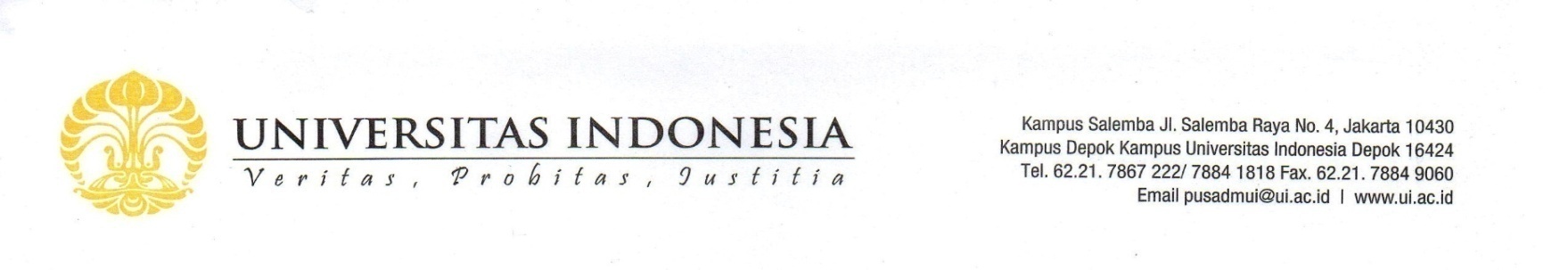 PERNYATAAN  PENELITI UTAMAYang bertanda tangan di bawah ini,Nama Lengkap Bergelar	: _______________________________________________________________________NIP/NUP/NIDN		: _______________________________________________________________________Alamat		: _______________________________________________________________________Judul Penelitian		: _______________________________________________________________________dengan ini mendaftarkan penelitian tersebut bersama kelompok riset saya untuk Hibah Riset - SMART CITY 2018, dan bersedia mematuhi seluruh peraturan penyelenggaraan kegiatan riset dan perundangan negara yang berlaku. Bilamana di kemudian hari ditemukan ketidaksesuaian dengan pernyataan ini, maka saya bersedia dituntut dan diproses, serta mengembalikan seluruh biaya penelitian yang sudah diterima kepada Universitas Indonesia.Demikian pernyataan ini dibuat dengan sebenarnya.PERNYATAAN  ANGGOTA PENELITIYang bertanda tangan di bawah ini,Nama Lengkap Bergelar	: _______________________________________________________________________NIP/NUP/NIDN/NPM	: _______________________________________________________________________Alamat	: _______________________________________________________________________dengan ini menyatakan kesediaan untuk ikut serta sebagai anggota peneliti sesuai peraturan penyelenggaraan kegiatan riset dan perundangan negara yang berlaku, dalampenelitian berjudul	: [ judul riset Peneliti Utama ]yang diusulkan oleh 	: [ nama lengkap bergelar Peneliti Utama ] Bilamana di kemudian hari ditemukan ketidaksesuaian dengan pernyataan ini, maka saya bersedia dituntut dan diproses, serta diberhentikan keikutsertaannya dari riset tersebut. Demikian pernyataan ini dibuat dengan sebenarnya, dalam keadaan sadar tanpa ada unsur paksaan dari siapapun.IRS & RINGKASAN NILAI MAHASISWA S3KARTU IDENTITAS PENELITIPeneliti UtamaAnggota PenelitiAnggota Peneliti[ Undangan (Letter of Invitation) atau Surat Penerimaan (Letter of Acceptance) dari institusi tujuan ini terutama bagi yang berencana melakukan penelitian di Amerika Serikat (AS). Dalam undangan atau surat tersebut harus menampilkan: kop resmi institusi, pernyataan undangan atau penerimaan dengan tujuan utama kegiatan, nama peneliti yang diundang, nama dan tanda tangan pengundang, dan unsur validasi resmi lainnya bila diperlukan ][ Ditandatangani oleh pengusul untuk mengizinkan gambar/foto terkait kegiatan konferensi dipublikasikan oleh pihak USAID - SHERA maupun SMART CITY UI ]Permission to Use Image ContentSubject	: Research Fellowship for Indonesian Scholars Working at/in collaborationwith a US-based Technical Laboratory/Research GroupLocation	: __________I grant the permission for USAID Sustainable Higher Education Research Alliances (SHERA), its representatives and employees the rights to take photographs/videos of myself and my property in connection with the above-identified subject.Therefore USAID SHERA, its assigns and transferees to copyright, may use and publish them in print and/or electronically as well as may use any of my image with or without my name and for any lawful purpose, including for example such purposes as publicity,illustration, advertising, and website content within USAID SHERA purposes.I have read and understand the above statement.Signature _____________________Printed Name _____________________Date _____________________Menara Imperium, 28th Floor, Suite B-II. Jl. H.R. Rasuna Said Kav.1, Kuningan, Jakarta 12980, IndonesiaBAB V	INSENTIF MANUSKRIPHalaman-halaman terlampir berikut merupakan format berkas yang perlu dilengkapi.Hilangkan bagian keterangan judul halaman lampiran seperti contoh berikut: 	untuk dihilangkanBagian tulisan bertanda kurung siku merupakan keterangan tambahan. Hilangkan seluruhnya, atau hilangkan seluruhnya lalu isi sesuai arahan dan spesifikasi pada proposal yang didaftarkan.Contoh 1:[ Cambria, 14 pt, regular bold, all caps, centered ]  untuk dihilangkanContoh 2: 	untuk diisi dengan salah satu (1) pilihan tema dan topik SMART CITY pada Tabel 1 KAK ini, seperti contoh berikut.Hilangkan nomor halaman pada sampul proposal (Lampiran 1).PROPOSAL[ Cambria, 14 pt, regular bold, all caps, centered ] INSENTIF MANUSKRIP SCIENTIFIC MODELING, APPLICATION, RESEARCH, AND TRAINING FOR CITY-CENTERED INNOVATION AND TECHNOLOGY(SMART CITY)[ Cambria, 14 pt, regular bold, all caps, centered ]Tahun 2018[ Cambria, 14 pt, regular bold ]LEMBAR PENGESAHAN	PENGUSULAN INSENTIF MANUSKRIP - SMART CITYNama Lengkap Bergelar	: ___________________________________________________________________________________________NIP/NUP/NIDN		: ___________________________________________________________________________________________ID#Scopus		: ___________________________________________________________________________________________h-index Scopus		: ___________________________________________________________________________________________Asal Universitas		: ___________________________________________________________________________________________Pangkat & Golongan	: ___________________________________________________________________________________________Jabatan Fungsional 	: ___________________________________________________________________________________________Jabatan Struktural	: ___________________________________________________________________________________________Fakultas		: ___________________________________________________________________________________________Program Studi		: ___________________________________________________________________________________________Nomor HP		: ___________________________________________________________________________________________Alamat Surel (e-mail)	: ___________________________________________________________________________________________Jenis Manuskrip		: Buku/Jurnal/Prosiding [ pilih salah satu ]Judul Manuskrip		: ___________________________________________________________________________________________Penerbit		: ___________________________________________________________________________________________Dengan ini saya mendaftar sebagai pengusul Insentif Manuskrip - SMART CITY, dan menyatakan bahwa manuskrip yang saya serahkan sebagai keluaran kegiatan ini merupakan karya saya sendiri, bebas plagiarisme, dan belum pernah menjadi keluaran hibah lain. Seluruh data yang saya cantumkan pada halaman ini adalah benar. Apabila di kemudian hari ditemukan pelanggaran yang saya lakukan terkait pengusulan ini, saya bersedia bertanggung jawab dan ditindaklanjut sesuai peraturan penyelenggara kegiatan, institusi dan perundangan negara yang berlaku.[ Kota ], [ tanggal ] [ bulan ] 2018Menyetujui.Dekan Fakultas[ Nama Lengkap Bergelar ] [ NIP/NUP/NIDN ] CURRICULUM VITAE (CV) PENGUSULINSENTIF MANUKSRIP – SMART CITYIdentitas DiriPendidikan FormalPublikasi Ilmiah 5 Tahun TerakhirLain-lain [ Pengalaman Riset, Pertemuan ilmiah, Penghargaan, dsb. selama 5 tahun terakhir ][ Manuskrip/artikel yang dilampirkan harus sesuai dengan format penerbit. Di dalamnya harus mencantumkan judul dan nama penulis, isi, dan pengakuan (acknowledgement) USAID SHERA SMART CITY. Pengakuan tersebut dapat berbahasa Indonesia, Inggris, atau sesuai bahasa utama dalam artikel. Berikut contohnya.Bahasa Indonesia:Publikasi artikel ini mendapat dukungan pendanaan dari United States Agency for International Development (USAID) melalui Program Sustainable Higher Education Research Alliance (SHERA), No. Hibah: AID-497-A-16-00004, untuk Universitas Indonesia (UI) yang berjudul: Scientific Modeling, Application, Research, and Training for City-Centered Innovation and Technology (SMART CITY), No. Sub- Hibah: IIE00000078-UI-1Bahasa Inggris:This article’s publication is partially supported by the United States Agency for International Development (USAID) through the Sustainable Higher Education Research Alliance (SHERA) Program for Universitas Indonesia’s Scientific Modeling, Application, Research and Training for City-centered Innovation and Technology (SMART CITY) Project, Grant #AID-497-A-1600004, Sub Grant #IIE-00000078-UI-1. ]BUKTI PENERIMAAN PUBLIKASI MANUSKRIP[ Bukti penerimaan ini harus menampilkan: pernyataan dari panitia mengenai penerimaan artikel untuk dipublikasi pada buku, jurnal, atau prosiding konferensi beserta nama penerbit, nama pengusul, judul artikel riset pengusul, lokasi, dan unsur validasi resmi lainnya bila diperlukan ][ Ditandatangani oleh pengusul apabila menginginkan atau bersedia gambar/foto terkait kegiatan konferensi dipublikasikan oleh pihak USAID - SHERA maupun SMART CITY UI ]Permission to Use Image ContentSubject	: Incentivizing Manuscript Development for Research Dissemination in Internationally Recognized Academic PublicationsLocation	: __________I grant the permission for USAID Sustainable Higher Education Research Alliances (SHERA), its representatives and employees the rights to take photographs/videos of myself and my property in connection with the above-identified subject.Therefore USAID SHERA, its assigns and transferees to copyright, may use and publish them in print and/or electronically as well as may use any of my image with or without my name and for any lawful purpose, including for example such purposes as publicity,illustration, advertising, and website content within USAID SHERA purposes.I have read and understand the above statement.Signature _____________________Printed Name _____________________Date _____________________Menara Imperium, 28th Floor, Suite B-II. Jl. H.R. Rasuna Said Kav.1, Kuningan, Jakarta 12980, IndonesiaBAB VI	SUBSIDI DATAHalaman-halaman terlampir berikut merupakan format berkas yang perlu dilengkapi.Hilangkan bagian keterangan judul halaman lampiran seperti contoh berikut: 	untuk dihilangkan.Bagian tulisan bertanda kurung siku merupakan keterangan tambahan. Hilangkan seluruhnya, atau hilangkan seluruhnya lalu isi sesuai arahan dan spesifikasi pada proposal yang didaftarkan.Contoh 1:[ Cambria, 14 pt, regular bold, all caps, centered ]  untuk dihilangkanContoh 2:Tema RisetTopik Riset[ Cambria size 14 pt, bold, centered,pilih 1 di antara 4 tema dan 10 topik strategis SMART CITY ] 	untuk diisi dengan salah satu (1) pilihan tema dan topik SMART CITY pada Tabel 1 KAK ini, seperti contoh berikut.Kualitas HidupPelayanan Kesehatan PerkotaanBingkai berbentuk persegi bergaris putus-putus hanya untuk mengilustrasikan area kertas A4. Hilangkan garis-garis tersebut pada proposal pengusulan yang didaftarkan.Hilangkan nomor halaman pada sampul proposal (Lampiran 1).Lampiran Surat Persetujuan Komite Etik dapat ditiadakan apabila tidak diperlukan.PROPOSAL[ Cambria, 14 pt, regular bold, all caps, centered ]SUBSIDI DATASCIENTIFIC MODELING, APPLICATION, RESEARCH, AND TRAININGFOR CITY-CENTERED INNOVATION AND TECHNOLOGY(SMART CITY)[ Cambria, 14 pt, regular bold, all caps, centered ]Judul Riset yang Diusulkan[ Cambria size 14 pt, bold, centered ]Tema RisetTopik Riset[ Cambria size 14 pt, bold, centered,pilih 1 di antara 4 tema dan 10 topik strategis SMART CITY ]Pengusul[ Cambria size 12 pt, all caps, bold, centered ]Fakultas Pengusul[ Cambria size 12 pt, bold, centered ]Universitas Indonesia[ Cambria size 12 pt, bold, centered ]Tahun 2018[ Cambria size 12 pt, bold, centered ]LEMBAR PENGESAHAN	PENGUSULAN SUBSIDI DATA - SMART CITY 2018Dengan ini saya mendaftar sebagai pengusul Subsidi Data - SMART CITY 2018, dan menyatakan bahwa keluaran yang saya hasilkan untuk kegiatan ini merupakan karya saya sendiri, bebas plagiarisme, dan belum pernah menjadi keluaran hibah lain. Semua data yang saya cantumkan pada halaman ini adalah benar. Apabila di kemudian hari ditemukan pelanggaran yang saya lakukan terkait pengusulan ini, saya bersedia bertanggung jawab dan ditindaklanjut sesuai peraturan penyelenggara kegiatan, institusi dan perundangan negara yang berlaku.[ Kota ], [ tanggal ] [ bulan ] 2018Menyetujui.Manajer Riset Fakultas[ Nama Lengkap Bergelar ] [ NIP/NUP/NIDN ] DESKRIPSI RISET SUBSIDI DATA - SMART CITY 2018Nama			: ____________________________________________________________________________NPM			: ____________________________________________________________________________Program Studi	: ____________________________________________________________________________KELUARAN PENELITIANJurnal/Prosiding Konferensi yang DitujuNama : _______________________________________________________________________________________Penerbit : ___________________________________________________________________________________Jumlah Volume yang terbit per tahun : ___________________________________________________Jumlah Artikel yang diterbitkan per tahun : ______________________________________________Tautan Situs : _______________________________________________________________________________Durasi proses dari submit hingga accepted for publication : ____________________________Persentase probabilitas artikel accepted for publication : _______________________________Analisis : ___________________________________________________________________________________________________________________________________________________________________________________Target Keluaran Lain [ misal: purwarupa (prototype), produk, dan sebagainya ] ___________________________________________________________________________________________________________________________________________________________________________________________________________________________________________________________________________________________________________________________________________________________________________________________________________________________________________________________________________________________RENCANA ANGGARAN BIAYA (RAB) SUBSIDI DATA - SMART CITY 2018Nama			: ____________________________________________________________________________NPM			: ____________________________________________________________________________Program Studi	: ____________________________________________________________________________Lokasi Penelitian	: ____________________________________________________________________________Durasi Penelitian	: ____________________________________________________________________________Jadwal Kegiatan PenelitianRencana Anggaran Biaya (RAB)IRS & RINGKASAN NILAI MAHASISWA S3CURRICULUM VITAE (CV) PENGUSULSUBSIDI DATA – SMART CITY 2018Identitas DiriPendidikan FormalPublikasi Ilmiah 5 Tahun TerakhirLain-lain [ Pengalaman Riset, Pertemuan ilmiah, Penghargaan, dsb. selama 5 tahun terakhir ]SURAT REKOMENDASI PROMOTORYang bertanda tangan di bawah ini,Nama Lengkap	: _______________________________________________________________________________NIP/NUP/NIDN	: _______________________________________________________________________________Program Studi	: _______________________________________________________________________________dengan ini merekomendasikan mahasiswa doktoral saya:Nama Lengkap	: _______________________________________________________________________________NPM	: _______________________________________________________________________________Program Studi	: _______________________________________________________________________________untuk menerima Subsidi Data - SMART CITY 2018, dengan pertimbangan ______________________________________________________________________________________________________________________________________________________________________________________________________________________________________________________________________________________________________________.Saya bersedia menjamin bahwa mahasiswa tersebut dapat mempublikasikan artikel ilmiah pada jurnal atau prosiding konferensi terindeks Scopus dalam jangka waktu Maret – November 2018.Demikian rekomendasi ini dibuat.[ Ditandatangani oleh pengusul untuk mengizinkan gambar/foto terkait kegiatan konferensi dipublikasikan oleh pihak USAID - SHERA maupun SMART CITY UI ]Permission to Use Image ContentSubject	: Cost Subsidy for Data Management and AnalysisLocation	: __________I grant the permission for USAID Sustainable Higher Education Research Alliances (SHERA), its representatives and employees the rights to take photographs/videos of myself and my property in connection with the above-identified subject.Therefore USAID SHERA, its assigns and transferees to copyright, may use and publish them in print and/or electronically as well as may use any of my image with or without my name and for any lawful purpose, including for example such purposes as publicity,illustration, advertising, and website content within USAID SHERA purposes.I have read and understand the above statement.Signature _____________________Printed Name _____________________Date _____________________Menara Imperium, 28th Floor, Suite B-II. Jl. H.R. Rasuna Said Kav.1, Kuningan, Jakarta 12980, IndonesiaPetunjuk LampiranLampiran 1.	Sampul ProposalTema:[ Cambria, 12 pt, regular bold, sesuai SMART CITY ]Topik:[ Cambria, 12 pt, regular bold, sesuai SMART CITY ]Tema:Teknologi Informasi dan Komunikasi (TIK) + MobilitasTopik:Perangkat komputasi dengan Internet of Things/IoTLampiran 1.	Sampul ProposalJudul Prosiding:[ Cambria, 12 pt, regular bold ]Judul Artikel:[ Cambria, 12 pt, regular bold ]Tema:[ Cambria, 12 pt, regular bold, sesuai SMART CITY ]Topik:[ Cambria, 12 pt, regular bold, sesuai SMART CITY ]Pengusul:[ Cambria, 12 pt, regular bold, nama lengkap bergelar ]Fakultas:[ Cambria, 12 pt, regular bold ]Universitas:[ Cambria, 12 pt, regular bold ]Lampiran 2a.	Pengesahan Pengusul Dosen PemulaNama Lengkap Bergelar:_________________________________________________________________________Jenis Kelamin:Laki-laki / Perempuan [ pilih salah satu ]Tempat, Tanggal Lahir:_________________________________________________________________________Alamat Surel (E-mail):_________________________________________________________________________Nomor Telepon/HP:_________________________________________________________________________Asal Universitas:_________________________________________________________________________Fakultas:_________________________________________________________________________Program Studi:_________________________________________________________________________NIP/NUP/NIDN:_________________________________________________________________________Pangkat/Golongan Ruang:_________________________________________________________________________Jabatan Struktural:_________________________________________________________________________Jabatan Fungsional:_________________________________________________________________________ID Scopus:_________________________________________________________________________Pernah mendapat pendanaan dari hibah kompetitif internal/eksternal universitas?:Ya: [ sebutkan ] / Tidak [ pilih salah satu ]Judul Artikel Riset:______________________________________________________________________________Tema Riset:[ isi sesuai salah satu tema SMART CITY ]Topik Riset:[ isi sesuai salah satu topik SMART CITY ]Prosiding/Konferensi Terindeks Scopus yang Dituju:__________________________________________________________________________________________________________________________________________________________________________________________________________________________________________[ Kota ], [ tanggal ] [ bulan ] 2018Yang Menyatakan,[ Materai Rp6.000,00 ][ Nama Lengkap Bergelar ][ NIP/NUP/NIDN ]Lampiran 2b.	Pengesahan Pengusul Mahasiswa DoktoralNama Lengkap Bergelar:______________________________________________________________________________Jenis Kelamin:Laki-laki / Perempuan [ pilih salah satu ]Tempat, Tanggal Lahir:______________________________________________________________________________Alamat Surel (E-mail):______________________________________________________________________________Nomor Telepon/HP:______________________________________________________________________________Asal Universitas:______________________________________________________________________________Fakultas:______________________________________________________________________________Program Studi:______________________________________________________________________________NPM:______________________________________________________________________________Pernah mendapat pendanaan dari hibah kompetitif internal/eksternal universitas?:Ya: [ sebutkan ] / Tidak [ pilih salah satu ]Judul Artikel Riset:______________________________________________________________________________Tema Riset:[ isi sesuai salah satu tema SMART CITY ]Topik Riset:[ isi sesuai salah satu topik SMART CITY ]Prosiding/Konferensi Terindeks Scopus yang Dituju:__________________________________________________________________________________________________________________________________________________________________________________________________________________________________________[ Kota ], [ tanggal ] [ bulan ] 2018Yang Menyatakan,[ Materai Rp6.000,00 ][ Nama Lengkap Bergelar ][ NIP/NUP/NIDN ]Lampiran 3.	Bukti Penerimaan dalam KonferensiLampiran 4.	Bukti PembayaranLampiran 5.	Artikel untuk Prosiding KonferensiLampiran 6.	Surat Izin InstitusiLampiran 7.	Bukti Perjalanan PesawatLampiran 8.	Prosiding KonferensiLampiran 9.	Presentasi dalam KonferensiLampiran 10.	Laporan PerjalananCCR Name:SMART CITYName of Traveler:Original Location:Destination:Travel Dates:Date Reported:Please describe why the travel is required –add more bullet points as necessaryPlease describe the expected outcomes from the travel –add more bullet points as necessaryNo.Name SexOrganization/Insitution & TitleContact Number/EmailPlease describe the summary from your travel as well as required deliverables, if any –add more bullet points as necessary:No.TasksBy Date/PeriodResponsible PartnerPlease put here if you have any suggestion for SMART CITY –add more bullet points as necessary:Insert Photo HereWrite Caption Here (Recommended: Photo of You Presenting Your Research)Insert Photo HereWrite Caption Here (Recommended: Photo of You with the Panelist or Other Significant Speakers)Insert Photo HereWrite Caption HereLampiran 11.	Surat Kesediaan (Letter of Consent)Petunjuk LampiranLampiran 1. 	Sampul ProposalTema:[ Cambria, 12 pt, regular bold, sesuai SMART CITY ]Topik:[ Cambria, 12 pt, regular bold, sesuai SMART CITY ]Tema:Teknologi Informasi dan Komunikasi (TIK) + MobilitasTopik:Perangkat komputasi dengan Internet of Things/IoTLampiran 1.	Sampul ProposalJudul Prosiding:[ Cambria, 12 pt, regular bold ]Judul Artikel:[ Cambria, 12 pt, regular bold ]Tema:[ Cambria, 12 pt, regular bold, sesuai SMART CITY ]Topik:[ Cambria, 12 pt, regular bold, sesuai SMART CITY ]Pengusul:[ Cambria, 12 pt, regular bold, nama lengkap bergelar ]Fakultas:[ Cambria, 12 pt, regular bold ]Universitas:[ Cambria, 12 pt, regular bold ]Lampiran 2.	PengesahanNama Lengkap Bergelar:______________________________________________________________________________Jenis Kelamin:Laki-laki / Perempuan [ pilih salah satu ]Tempat, Tanggal Lahir:______________________________________________________________________________Alamat Surel (E-mail):______________________________________________________________________________Nomor Telepon/HP:______________________________________________________________________________Asal Universitas:______________________________________________________________________________Fakultas:______________________________________________________________________________Program Studi:______________________________________________________________________________NIP/NUP/NIDN:______________________________________________________________________________Pangkat/Golongan Ruang:______________________________________________________________________________Jabatan Struktural:______________________________________________________________________________Jabatan Fungsional:______________________________________________________________________________h-index Scopus :[ lampirkan bukti screenshot author page di Scopus ]Pernah mendapat pendanaan dari hibah kompetitif eksternal universitas?:Ya: [ sebutkan ] / Tidak [ pilih salah satu ]Judul Artikel Riset:______________________________________________________________________________Tema Riset:[ isi sesuai salah satu tema SMART CITY ]Topik Riset:[ isi sesuai salah satu topik SMART CITY ]Prosiding/Konferensi Terindeks Scopus yang Dituju:__________________________________________________________________________________________________________________________________________________________________________________________________________________________________________[ Kota ], [ tanggal ] [ bulan ] 2018Yang Menyatakan,[ Materai Rp6.000,00 ][ Nama Lengkap Bergelar ][ NIP/NUP/NIDN ]Lampiran 3.	Bukti Penerimaan dalam KonferensiLampiran 4.	Bukti PembayaranLampiran 5.	Bukti PembayaranLampiran 6.	Surat Izin InstitusiLampiran 7.	Bukti Perjalanan PesawatLampiran 8.	Prosiding KonferensiLampiran 9.	Presentasi dalam KonferensiLampiran 10.	Laporan PerjalananCCR Name:SMART CITYName of Traveler:Original Location:Destination:Travel Dates:Date Reported:Please describe why the travel is required –add more bullet points as necessaryPlease describe the expected outcomes from the travel –add more bullet points as necessaryNo.Name SexOrganization/Insitution & TitleContact Number/EmailPlease describe the summary from your travel as well as required deliverables, if any –add more bullet points as necessary:No.TasksBy Date/PeriodResponsible PartnerPlease put here if you have any suggestion for SMART CITY –add more bullet points as necessary:Insert Photo HereWrite Caption Here (Recommended: Photo of You Presenting Your Research)Insert Photo HereWrite Caption Here (Recommended: Photo of You with the Panelist or Other Significant Speakers)Insert Photo HereWrite Caption HereLampiran 11.	Surat Kesediaan (Letter of Consent)Petunjuk LampiranLampiran 1. 	Sampul ProposalLampiran 1.	Sampul ProposalLampiran 2.	PengesahanNama Lengkap Bergelar:_______________________________________________________________________________Jenis Kelamin:Laki-laki/Perempuan [ pilih salah satu ]Tempat, Tanggal Lahir:_______________________________________________________________________________Alamat Surel (E-mail):_______________________________________________________________________________Nomor Telepon/HP:_______________________________________________________________________________Asal Universitas:_______________________________________________________________________________Fakultas:_______________________________________________________________________________Program Studi:_______________________________________________________________________________NIP/NUP/NIDN:_______________________________________________________________________________Pangkat/Golongan Ruang:_______________________________________________________________________________Jabatan Struktural:_______________________________________________________________________________Jabatan Fungsional:_______________________________________________________________________________ID Scopus:_______________________________________________________________________________h-index Scopus:_______________________________________________________________________________Judul Riset:_______________________________________________________________________________Tema Riset:[ isi sesuai salah satu tema SMART CITY ]Topik Riset:[ isi sesuai salah satu topik SMART CITY ]Jurnal yang Dituju:_______________________________________________________________________________Konferensi yang Dituju:_______________________________________________________________________________Total Biaya Kelompok yang Diusulkan:Rp____________________________________________________________________________( terbilang: ________________________________________________________________ )No.Nama Lengkap BergelarNIP/NUP/NIDN/NPMStatus*Fakultash-index Scopus/IPKTanda Tangan1.2.Mengetahui,Wakil Dekan I/Manajer Riset Fakultas[ Nama Lengkap Bergelar ][ NIP/NUP/NIDN ]Peneliti Utama[ Nama Lengkap Bergelar ] [ NIP/NUP/NIDN ]Lampiran 3a.	Deskripsi Riset [ maksimal 2 halaman ]Judul (Title) Latar Belakang (Background)Tujuan (Objective)Kebaruan (Novelty)Jelaskan posisi riset terhadap hasil-hasil riset di publikasi di jurnal internasional yang sudah ada dan sebutkan kebaruannya.Metodologi (Method)Daftar Pustaka (References)Berdasarkan rujukan-rujukan terbaru minimal lima (5) tahun terakhir dan rujukan dari artikel yang memiliki faktor dampak (impact factor) dan reputasi yang baik (terindeks Scopus).Lampiran 3b.	Deskripsi Riset [ maksimal 2 halaman ]Judul (Title) Latar Belakang (Background)Tujuan (Objective)Kebaruan (Novelty)Jelaskan posisi riset terhadap hasil-hasil riset di publikasi di jurnal internasional yang sudah ada dan sebutkan kebaruannya.Metodologi (Method)Daftar Pustaka (References)Berdasarkan rujukan-rujukan terbaru minimal lima (5) tahun terakhir dan rujukan dari artikel yang memiliki faktor dampak (impact factor) dan reputasi yang baik (terindeks Scopus).Lampiran 3c.	Deskripsi Riset [ maksimal 2 halaman ]Judul (Title) Latar Belakang (Background)Tujuan (Objective)Kebaruan (Novelty)Jelaskan posisi riset terhadap hasil-hasil riset di publikasi di jurnal internasional yang sudah ada dan sebutkan kebaruannya.Metodologi (Method)Daftar Pustaka (References)Berdasarkan rujukan-rujukan terbaru minimal lima (5) tahun terakhir dan rujukan dari artikel yang memiliki faktor dampak (impact factor) dan reputasi yang baik (terindeks Scopus).Lampiran 4a.	Keluaran PenelitianLampiran 4b.	Keluaran PenelitianLampiran 4c.	Keluaran PenelitianLampiran 5a.	Rencana Anggaran Biaya (RAB) PenelitiIndonesia : [ Nama Tempat, Daerah, Kota ]___ bulanAmerika Serikat : [ Nama Tempat, Daerah, Kota ]___ bulanNO.URAIAN KEGIATANBULANBULANBULANBULANBULANBULANBULANBULANBULANBULANBULANBULANNO.URAIAN KEGIATAN123456789101112[ Tambahkan baris sesuai kebutuhan ]No.DeskripsiPersentase (%)Jumlah (Rp)1Peralatan dan Kebutuhan Kerja/Penelitian: Belanja Bahan Habis Pakai atau Komponen-Komponen Penunjang Riset20—602Biaya Seminar & Publikasi20—803Biaya Operasional Lainnya0—20TotalTotalBelanja Bahan Habis Pakai (20—60%)Belanja Bahan Habis Pakai (20—60%)Belanja Bahan Habis Pakai (20—60%)Belanja Bahan Habis Pakai (20—60%)Belanja Bahan Habis Pakai (20—60%)DeskripsiJustifikasiKuantitasHarga Satuan (Rp)Biaya (Rp)[ Tambahkan baris sesuai kebutuhan ]Sub TotalSub TotalSub TotalSub TotalBiaya Seminar dan Publikasi (20—80%)Biaya Seminar dan Publikasi (20—80%)Biaya Seminar dan Publikasi (20—80%)Biaya Seminar dan Publikasi (20—80%)Biaya Seminar dan Publikasi (20—80%)DeskripsiJustifikasiKuantitasHarga Satuan (Rp)Biaya (Rp)RegistrasiPublikasiTransportasiSub TotalSub TotalSub TotalSub Total Biaya operasional lain (0—20%) Biaya operasional lain (0—20%) Biaya operasional lain (0—20%) Biaya operasional lain (0—20%) Biaya operasional lain (0—20%)DeskripsiJustifikasiKuantitasHarga Satuan (Rp)Biaya (Rp)Alat TulisPencetakan LaporanTransportasi[ Tambahkan baris sesuai kebutuhan, misal: asuransi kesehatan, akomodasi, uang harian, dan lain-lain ]Sub TotalSub TotalSub TotalSub TotalTotal AnggaranTotal AnggaranTotal AnggaranTotal AnggaranLampiran 5b.	Rencana Anggaran Biaya (RAB) PenelitiIndonesia : [ Nama Tempat, Daerah, Kota ]___ bulanAmerika Serikat : [ Nama Tempat, Daerah, Kota ]___ bulanNO.URAIAN KEGIATANBULANBULANBULANBULANBULANBULANBULANBULANBULANBULANBULANBULANNO.URAIAN KEGIATAN123456789101112[ Tambahkan baris sesuai kebutuhan ]No.DeskripsiPersentase (%)Jumlah (Rp)1Peralatan dan Kebutuhan Kerja/Penelitian: Belanja Bahan Habis Pakai atau Komponen-Komponen Penunjang Riset20—602Biaya Seminar & Publikasi20—803Biaya Operasional Lainnya0—20TotalTotalBelanja Bahan Habis Pakai (20—60%)Belanja Bahan Habis Pakai (20—60%)Belanja Bahan Habis Pakai (20—60%)Belanja Bahan Habis Pakai (20—60%)Belanja Bahan Habis Pakai (20—60%)DeskripsiJustifikasiKuantitasHarga Satuan (Rp)Biaya (Rp)[ Tambahkan baris sesuai kebutuhan ]Sub TotalSub TotalSub TotalSub TotalBiaya Seminar dan Publikasi (20—80%)Biaya Seminar dan Publikasi (20—80%)Biaya Seminar dan Publikasi (20—80%)Biaya Seminar dan Publikasi (20—80%)Biaya Seminar dan Publikasi (20—80%)DeskripsiJustifikasiKuantitasHarga Satuan (Rp)Biaya (Rp)RegistrasiPublikasiTransportasiSub TotalSub TotalSub TotalSub Total Biaya operasional lain (0—20%) Biaya operasional lain (0—20%) Biaya operasional lain (0—20%) Biaya operasional lain (0—20%) Biaya operasional lain (0—20%)DeskripsiJustifikasiKuantitasHarga Satuan (Rp)Biaya (Rp)Alat TulisPencetakan LaporanTransportasi[ Tambahkan baris sesuai kebutuhan, misal: asuransi kesehatan, akomodasi, uang harian, dan lain-lain ]Sub TotalSub TotalSub TotalSub TotalTotal AnggaranTotal AnggaranTotal AnggaranTotal AnggaranLampiran 5c.	Rencana Anggaran Biaya (RAB) PenelitiIndonesia : [ Nama Tempat, Daerah, Kota ]___ bulanAmerika Serikat : [ Nama Tempat, Daerah, Kota ]___ bulanNO.URAIAN KEGIATANBULANBULANBULANBULANBULANBULANBULANBULANBULANBULANBULANBULANNO.URAIAN KEGIATAN123456789101112[ Tambahkan baris sesuai kebutuhan ]No.DeskripsiPersentase (%)Jumlah (Rp)1Peralatan dan Kebutuhan Kerja/Penelitian: Belanja Bahan Habis Pakai atau Komponen-Komponen Penunjang Riset20—602Biaya Seminar & Publikasi20—803Biaya Operasional Lainnya0—20TotalTotalBelanja Bahan Habis Pakai (20—60%)Belanja Bahan Habis Pakai (20—60%)Belanja Bahan Habis Pakai (20—60%)Belanja Bahan Habis Pakai (20—60%)Belanja Bahan Habis Pakai (20—60%)DeskripsiJustifikasiKuantitasHarga Satuan (Rp)Biaya (Rp)[ Tambahkan baris sesuai kebutuhan ]Sub TotalSub TotalSub TotalSub TotalBiaya Seminar dan Publikasi (20—80%)Biaya Seminar dan Publikasi (20—80%)Biaya Seminar dan Publikasi (20—80%)Biaya Seminar dan Publikasi (20—80%)Biaya Seminar dan Publikasi (20—80%)DeskripsiJustifikasiKuantitasHarga Satuan (Rp)Biaya (Rp)RegistrasiPublikasiTransportasiSub TotalSub TotalSub TotalSub Total Biaya operasional lain (0—20%) Biaya operasional lain (0—20%) Biaya operasional lain (0—20%) Biaya operasional lain (0—20%) Biaya operasional lain (0—20%)DeskripsiJustifikasiKuantitasHarga Satuan (Rp)Biaya (Rp)Alat TulisPencetakan LaporanTransportasi[ Tambahkan baris sesuai kebutuhan, misal: asuransi kesehatan, akomodasi, uang harian, dan lain-lain ]Sub TotalSub TotalSub TotalSub TotalTotal AnggaranTotal AnggaranTotal AnggaranTotal AnggaranLampiran 6a.	Curriculum Vitae (CV) PenelitiNama Lengkap Bergelar:____________________________________________________________________________Jenis Kelamin:LAKI-LAKI/PEREMPUAN [ pilih salah satu ]Tempat, Tanggal Lahir:____________________________________________________________________________Alamat Surel (E-mail):____________________________________________________________________________Nomor Telepon/HP:____________________________________________________________________________Asal Universitas:____________________________________________________________________________Fakultas:____________________________________________________________________________Program Studi:____________________________________________________________________________NIP/NUP/NIDN/NPM*:____________________________________________________________________________Pangkat/Golongan Ruang**:____________________________________________________________________________Jabatan Struktural**:____________________________________________________________________________Jabatan Fungsional**:____________________________________________________________________________ID Scopus**:____________________________________________________________________________h-index Scopus**:____________________________________________________________________________NPM***:____________________________________________________________________________IPK***:____________________________________________________________________________TingkatS1S2S3Nama InstitusiBidang Ilmu/JurusanTahun Masuk-LulusJudul Skripsi/Tesis/DisertasiNama Pembimbing/PromotorNo.JudulBentuk(Jurnal, Prosiding, Book Chapter, dll.)Volume/Nomor/Tahun[ Tambahkan baris sesuai kebutuhan ]No.DeskripsiTahunWaktu & Tempat[ Tambahkan baris sesuai kebutuhan ]Lampiran 6b.	Curriculum Vitae (CV) PenelitiNama Lengkap Bergelar:____________________________________________________________________________Jenis Kelamin:LAKI-LAKI/PEREMPUAN [ pilih salah satu ]Tempat, Tanggal Lahir:____________________________________________________________________________Alamat Surel (E-mail):____________________________________________________________________________Nomor Telepon/HP:____________________________________________________________________________Asal Universitas:____________________________________________________________________________Fakultas:____________________________________________________________________________Program Studi:____________________________________________________________________________NIP/NUP/NIDN/NPM*:____________________________________________________________________________Pangkat/Golongan Ruang**:____________________________________________________________________________Jabatan Struktural**:____________________________________________________________________________Jabatan Fungsional**:____________________________________________________________________________ID Scopus**:____________________________________________________________________________h-index Scopus**:____________________________________________________________________________NPM***:____________________________________________________________________________IPK***:____________________________________________________________________________TingkatS1S2S3Nama InstitusiBidang Ilmu/JurusanTahun Masuk-LulusJudul Skripsi/Tesis/DisertasiNama Pembimbing/PromotorNo.JudulBentuk(Jurnal, Prosiding, Book Chapter, dll.)Volume/Nomor/Tahun[ Tambahkan baris sesuai kebutuhan ]No.DeskripsiTahunWaktu & Tempat[ Tambahkan baris sesuai kebutuhan ]Lampiran 6c.	Curriculum Vitae (CV) PenelitiNama Lengkap Bergelar:____________________________________________________________________________Jenis Kelamin:LAKI-LAKI/PEREMPUAN [ pilih salah satu ]Tempat, Tanggal Lahir:____________________________________________________________________________Alamat Surel (E-mail):____________________________________________________________________________Nomor Telepon/HP:____________________________________________________________________________Asal Universitas:____________________________________________________________________________Fakultas:____________________________________________________________________________Program Studi:____________________________________________________________________________NIP/NUP/NIDN/NPM*:____________________________________________________________________________Pangkat/Golongan Ruang**:____________________________________________________________________________Jabatan Struktural**:____________________________________________________________________________Jabatan Fungsional**:____________________________________________________________________________ID Scopus**:____________________________________________________________________________h-index Scopus**:____________________________________________________________________________NPM***:____________________________________________________________________________IPK***:____________________________________________________________________________TingkatS1S2S3Nama InstitusiBidang Ilmu/JurusanTahun Masuk-LulusJudul Skripsi/Tesis/DisertasiNama Pembimbing/PromotorNo.JudulBentuk(Jurnal, Prosiding, Book Chapter, dll.)Volume/Nomor/Tahun[ Tambahkan baris sesuai kebutuhan ]No.DeskripsiTahunWaktu & Tempat[ Tambahkan baris sesuai kebutuhan ]Lampiran 7a.	Pernyataan Peneliti Utama[ Kota ], [ tanggal ] [ bulan ] 2018Mengetahui,Manajer Riset Fakultas[ Nama Lengkap Bergelar ][ NIP/NUP/NIDN ]Yang Menyatakan,Peneliti Utama[ Materai Rp6.000,00 ][ Nama Lengkap Bergelar ][ NIP/NUP/NIDN ]Lampiran 7b.	Pernyataan Anggota Peneliti[ Kota ], [ tanggal ] [ bulan ] 2018Mengetahui,Manajer Riset Fakultas[ Nama Lengkap Bergelar ][ NIP/NUP/NIDN ]Yang Menyatakan,Anggota Peneliti I[ Materai Rp6.000,00 ][ Nama Lengkap Bergelar ][ NIP/NUP/NIDN ]Lampiran 8.	IRS dan Ringkasan Nilai Mahasiswa S3Lampiran 9.	Kartu Identitas PenelitiLampiran 10.	Surat Persetujuan Komite EtikLampiran 11.	Undangan atau Surat Penerimaan dari Institusi TujuanLampiran 12.	Persetujuan Publikasi Gambar (Letter of Consent)Petunjuk LampiranLampiran 1. 	Sampul ProposalTema:[ Cambria, 12 pt, regular bold, sesuai SMART CITY ]Topik:[ Cambria, 12 pt, regular bold, sesuai SMART CITY ]Tema:Teknologi Informasi dan Komunikasi (TIK) + MobilitasTopik:Perangkat komputasi dengan Internet of Things/IoTLampiran 1.	Sampul ProposalJenis Manuskrip:Buku / Jurnal / Prosiding Konferensi[ Cambria, 12 pt, regular bold, pilih salah satu di atas ]Judul Manuskrip:[ Cambria, 12 pt, regular bold ]Penerbit:[ Cambria, 12 pt, regular bold ]Tema:[ Cambria, 12 pt, regular bold, sesuai SMART CITY ]Topik:[ Cambria, 12 pt, regular bold, sesuai SMART CITY ]Pengusul:[ Cambria, 12 pt, regular bold, nama lengkap bergelar ]Fakultas:[ Cambria, 12 pt, regular bold ]Universitas:[ Cambria, 12 pt, regular bold ]Lampiran 2.	PengesahanMengetahui,Wakil Dekan I/Manajer Riset Fakultas[ Nama Lengkap Bergelar ][ NIP/NUP/NIDN ]Peneliti Utama[ Nama Lengkap Bergelar ] [ NIP/NUP/NIDN ]Lampiran 3.	Riwayat Hidup PengusulNama Lengkap Bergelar:_____________________________________________________________________________Jenis Kelamin:LAKI-LAKI/PEREMPUAN [ pilih salah satu ]Tempat, Tanggal Lahir:_____________________________________________________________________________Alamat Surel (E-mail):_____________________________________________________________________________Nomor Telepon/HP:_____________________________________________________________________________Asal Universitas:_____________________________________________________________________________Fakultas:_____________________________________________________________________________Program Studi:_____________________________________________________________________________NIP/NUP/NIDN:_____________________________________________________________________________Pangkat/Golongan Ruang:_____________________________________________________________________________Jabatan Struktural:_____________________________________________________________________________Jabatan Fungsional:_____________________________________________________________________________ID Scopus:_____________________________________________________________________________h-index Scopus:_____________________________________________________________________________TingkatS1S2S3Nama InstitusiBidang Ilmu/JurusanTahun Masuk-LulusJudul Skripsi/Tesis/DisertasiNama Pembimbing/PromotorNo.JudulBentuk(Jurnal, Prosiding, Book Chapter, dll.)Volume/Nomor/Tahun[ Tambahkan baris sesuai kebutuhan ]No.DeskripsiTahunWaktu & Tempat[ Tambahkan baris sesuai kebutuhan ]Lampiran 4.	Manuskrip yang DiajukanLampiran 5.	Bukti Penerimaan Publikasi ManuskripLampiran 6.	Persetujuan Publikasi Gambar (Letter of Consent)Petunjuk LampiranLampiran 1. 	Sampul ProposalLampiran 1.	Sampul ProposalLampiran 2.	PengesahanNama Lengkap Bergelar:_____________________________________________________________________________________Jenis Kelamin:Laki-Laki / Perempuan [ pilih salah satu ]Tempat, Tanggal Lahir:_____________________________________________________________________________________Alamat Surel (E-mail):_____________________________________________________________________________________Nomor Telepon/HP:_____________________________________________________________________________________Asal Universitas:_____________________________________________________________________________________Fakultas:_____________________________________________________________________________________Program Studi:_____________________________________________________________________________________NPM:_____________________________________________________________________________________IPK:_____________________________________________________________________________________Pernah mendapat pendanaan dari hibah kompetitif internal/eksternal universitas?Pernah mendapat pendanaan dari hibah kompetitif internal/eksternal universitas?Pernah mendapat pendanaan dari hibah kompetitif internal/eksternal universitas?Ya: [ sebutkan ] / Tidak [ pilih salah satu ]Ya: [ sebutkan ] / Tidak [ pilih salah satu ]Ya: [ sebutkan ] / Tidak [ pilih salah satu ]Mengetahui,Promotor[ Nama Lengkap Bergelar ][ NIP/NUP/NIDN ]Mahasiswa Pengusul[ materai Rp6.000,00 ][ Nama Lengkap Bergelar ] [ NIP/NUP/NIDN ]Lampiran 3.	Deskripsi Riset [ maksimal 2 halaman ]Judul (Title) Latar Belakang (Background)Tujuan (Objective)Kebaruan (Novelty)Jelaskan posisi riset terhadap hasil-hasil riset di publikasi di jurnal internasional yang sudah ada dan sebutkan kebaruannya.Metodologi (Method)Daftar Pustaka (References)Berdasarkan rujukan-rujukan terbaru minimal lima (5) tahun terakhir dan rujukan dari artikel yang memiliki faktor dampak (impact factor) dan reputasi yang baik (terindeks Scopus).Lampiran 4.	Keluaran PenelitianLampiran 5.	Rencana Anggaran Biaya (RAB) RisetNO.URAIAN KEGIATANBULANBULANBULANBULANBULANBULANBULANBULANBULANBULANBULANBULANNO.URAIAN KEGIATAN123456789101112[ Tambahkan baris sesuai kebutuhan ]No.Komponen AnggaranBiaya per Unit (Rp)Jumlah UnitJumlah Biaya (Rp)Justifikasi[ Tambahkan baris sesuai kebutuhan ]TotalTotalLampiran 6.	IRS dan Ringkasan Nilai Mahasiswa S3Lampiran 7.	Riwayat Hidup PengusulNama Lengkap Bergelar:_______________________________________________________________________________Jenis Kelamin:LAKI-LAKI/PEREMPUAN [ pilih salah satu ]Tempat, Tanggal Lahir:_______________________________________________________________________________Alamat Surel (E-mail):_______________________________________________________________________________Nomor Telepon/HP:_______________________________________________________________________________Asal Universitas:_______________________________________________________________________________Fakultas:_______________________________________________________________________________Program Studi:_______________________________________________________________________________NPM:_______________________________________________________________________________IPK:_______________________________________________________________________________TingkatS1S2S3Nama InstitusiBidang Ilmu/JurusanTahun Masuk-LulusJudul Skripsi/Tesis/DisertasiNama Pembimbing/PromotorNo.JudulBentuk(Jurnal, Prosiding, Book Chapter, dll.)Volume/Nomor/Tahun[ Tambahkan baris sesuai kebutuhan ]No.DeskripsiTahunWaktu & Tempat[ Tambahkan baris sesuai kebutuhan ]Lampiran 8.	Rekomendasi Promotor[ Kota ], [ tanggal ] [ bulan ] 2018Promotor,[ Nama Lengkap Bergelar ][ NIP/NUP/NIDN ]Lampiran 9.	Surat Persetujuan Komite EtikLampiran 10.	Persetujuan Publikasi Gambar (Letter of Consent)